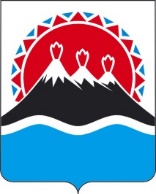 П О С Т А Н О В Л Е Н И ЕПРАВИТЕЛЬСТВАКАМЧАТСКОГО КРАЯг. Петропавловск-КамчатскийВ соответствии с абзацем третьим пункта 2 статьи 781 Бюджетного кодекса Российской Федерации, постановлением Правительства Российской Федерации от 18.09.2020 № 1492 «Об общих требованиях к нормативным правовым актам, муниципальным правовым актам, регулирующим предоставление субсидий, в том числе грантов в форме субсидий, юридическим лицам, индивидуальным предпринимателям, а также физическим лицам - производителям товаров, работ, услуг, и о признании утратившими силу некоторых актов Правительства Российской Федерации и отдельных положений некоторых актов Правительства Российской Федерации»ПРАВИТЕЛЬСТВО ПОСТАНОВЛЯЕТ:Внести в постановление Правительства Камчатского края от 18.03.2022 № 124-П «Об утверждении порядка определения объема и условий предоставления из краевого бюджета субсидии автономной некоммерческой организации «Региональный центр развития компетенций и научных коммуникаций» на финансовое обеспечение затрат, связанных с оказанием услуг в сфере повышения производительности труда в Камчатском крае, в 2022–2024 годах» следующие изменения:наименование изложить в следующей редакции:«Об утверждении порядка определения объема и условий предоставления из краевого бюджета субсидии автономной некоммерческой организации «Региональный центр развития компетенций и научных коммуникаций» на финансовое обеспечение затрат, связанных с оказанием услуг в сфере повышения производительности труда в Камчатском крае»;преамбулу изложить в следующей редакции:«В соответствии с абзацем третьим пункта 2 статьи 781 Бюджетного кодекса Российской Федерации, постановлением Правительства Российской Федерации от 26.04.2019 № 510 «Об утверждении Правил предоставления и распределения иных межбюджетных трансфертов из федерального бюджета бюджетам субъектов Российской Федерации на достижение результатов национального проекта «Производительность труда»ПРАВИТЕЛЬСТВО ПОСТАНОВЛЯЕТ:»;часть 21 приложения к постановлению Правительства Камчатского края от 18.03.2022 № 124-П «Об утверждении порядка определения объема и условий предоставления из краевого бюджета субсидии автономной некоммерческой организации «Региональный центр развития компетенций и научных коммуникаций» на финансовое обеспечение затрат, связанных с оказанием услуг в сфере повышения производительности труда в Камчатском крае, в 2022–2024 годах» изложить в следующей редакции:«21. Субсидия предоставляется в размере, определенном законом Камчатского края о краевом бюджете на соответствующий финансовый год и на плановый период.».Настоящее постановление вступает в силу после дня его официального опубликования.[Дата регистрации]№[Номер документа]О внесении изменений в постановление Правительства Камчатского края от 18.03.2022 № 124-П «Об утверждении порядка определения объема и условий предоставления из краевого бюджета субсидии автономной некоммерческой организации «Региональный центр развития компетенций и научных коммуникаций» на финансовое обеспечение затрат, связанных с оказанием услуг в сфере повышения производительности труда в Камчатском крае, 
в 2022–2024 годах»Председатель Правительства Камчатского края[горизонтальный штамп подписи 1]Е.А. Чекин